广州大学城投资经营管理有限公司20220523冷系统月度材料采购竞选文件项目名称和采购内容（一）项目名称：20220523冷系统月度材料采购（二）采购限价（人民币）：包组一五金机械材料类限价10.5万元，包组二冷站主机材料限价24万元。（三）采购内容：包组一五金机械材料类，包组二冷站主机材料，具体详见采购需求（附件1）。二、合格供应商资格要求必须具有独立承担民事责任能力、在中华人民共和国境内注册的企业法人，或其他组织，按国家法律经营，提供有效的营业执照副本或其他组织证明文件复印件；已办理合法税务登记，具有开具相应增值税专用发票资格；不接受联合体报价。费用、支付方式及货期（一） 本项目采用综合单价包干，以实际采购数量进行结算。本项目的综合单价包含供应商完成本项目（如果中标）约定所有工作内容所必须的所有成本费用和供应商应承担的一切税费，包括但不限于全部人工、材料、随机零配件、标配工具、相关辅件、组件、运输（含装卸）、利润、税费（包括关税、增值税专用发票等）、质保期服务、采购实施过程中不可预见费用以及与设备有关的特殊要求等完成本合同工作所需的所有费用，采购人有权根据实际情况调整采购数量。（二）付款方式1、包组一全部货物货到现场并经双方验收合格签字和收到供方相关的技术资料后15天内支付至结算价的100%款项。付款前供方开具相应金额增值税(含13%增值税)专用发票给需方。包组二全部货物货到现场并经双方验收合格签字和收到供方相关的技术资料后15天内支付至结算价的100%款项。付款前供方开具相应金额增值税(含13%增值税)专用发票给需方。货期：按照供应商报价响应所承诺的货期将货物安全、完整、按时送货到采购人指定地点。（四）送货地点：广州大学城西五路4#冷站旁边仓库（国家档案馆对面）四、报价响应要求本项目采购需求（附件1）中的所有指标均为最低参考标准，其中涉及要求出具资质、质保、售后服务、供货确认等相关文书的，默认约定供货时提供（采购需求另有描述的，从其要求）报价文件中的总价金额与分项报价汇总金额或者单价汇总金额不一致的，按就低不就高原则修正金额。投标时，供应商必须对项目的产品参数、规格型号逐一作实质性响应，并详细列出响应的具体内容（必须以本项目竞选文件规定的《实质性要求响应表》作为附件，加盖公章）五、投标文件根据采购人要求的投标文件格式编制，进行密封报价（盖章）。投标文件应包含以下内容：价格文件（格式见附件2，加盖公章）报价明细表商务部分有效的工商营业执照、企业法人组织机构代码证书、税务登记证书（或三证合一），提供复印件，并加盖公章。供应商调查表（格式见附件3）。实质性要求响应表（格式见附件4）。供应商认为有必要的其他资质（包括相关产品授权资质证书）等材料复印件。技术部分（如有，格式自定，加盖公章）服务方案：供应商应针对本项目制定切实可行的服务方案，包括但不限于：1、总体实施方案；2、实施进度计划和工期承诺书；3、确保实施进度的技术和组织措施；4、确保安全文明施工的技术和组织措施；5、投入的人员配置情况；6、供应商认为其它需要说明的文字。六、评标方法本项目采用综合评估法，对投标人进行价格和信用评审，其中价格评审部分占90%，供应商诚信部分占10%，投标人评审得分=价格得分+诚信分。以经评审的最低投标报价作为评标基准价，当投标价等于评标基准价时价格分得满分，投标价每高于评标基准价1%扣1分，扣至0分为止。供应商诚信分以评标当天采购人供应商管理系统查到的分值直接计取（供应商诚信分原始分为0分），投标人不在供应商管理系统内的，诚信分按0分计算。供应商诚信分在采购人官方网站上定期公布。同时通过供应商资格性何有效性审查表（见附件5）后，各投标人按综合评分由高至低的顺序依次排列，排名第一为第一中标候选人。采购人对中标人实行信用评价管理，中标后采购人将中标人纳入供应商管理系统，按项目对中标人的合同履约行为进行考核，具体按采购人供应商管理办法进行。七、递交投标文件（一）投标文件递交截止时间：2022年6月20日北京时间17时30分前。以密封的形式提供投标文件到：广州市番禺区大学城明志街1号信息枢纽楼9楼前台。投标文件信封或外包装上应当注明采购项目名称、投标供应商名称和“在（竞选文件中规定的开标日期）之前不得启封”的字样，封口处应加盖投标供应商印章。采购人接受现场递交或邮寄两种方式。采用邮寄方式的，应在邮寄外包装袋上注明“20220523冷系统材料采购”字样。投标供应商递交投标文件后，请联系采购人确认。（二）投标文件逾期递交、未送达指定地点的、或未按要求密封的，采购人有权不予受理。八、采购人地址和联系方式采购单位：广州大学城投资经营管理有限公司联系地址：广州市番禺区大学城明志街1号信息枢纽楼9楼联系人：李群；联系电话：020-39302060；电子邮件：765305875@qq.com附件：1.采购需求      2.报价明细表      3.供应商调查表      4.实质性要求响应表      5.资格性和有效性审查表             采购人：广州大学城投资经营管理有限公司2022年6月10日附件1包组一采购需求总体说明本采购需求中标有“★”的条款为必须完全满足的项目，任何负偏离将导致废标。凡上一级条目带★号，则表示该条目向下的所有条目均为带★号内容，如第一条带★号，则表示第一条向下的第（一）条、第1条等所有条目均为带★号内容。资质要求（无）业绩要求（无）需求内容20220523冷系统月度材料采购包组一五金机械材料类采购清单★本项目采用综合单价包干，以实际采购数量进行结算。本项目采用综合单价包干，以实际采购数量进行结算。本项目的综合单价包含供应商完成本项目（如果中标）约定所有工作内容所必须的所有成本费用和供应商应承担的一切税费，包括但不限于全部人工、材料、随机零配件、标配工具、相关辅件、组件、运输（含装卸）、利润、税费（包括关税、增值税专用发票等）、质保期服务、采购实施过程中不可预见费用以及与设备有关的特殊要求等完成本合同工作所需的所有费用。除另有约定，供应商已对现场状况作出了解，供应商的报价应合理预计，该价款已包括按实际现状完工实现项目目的所需的全部费用，且不论所供设备或者附属设备或者附件是否属于收费产品，供应商均应向采购人提供与正价产品同等的售后服务及质量保证承诺。如有漏计或漏项的，视为供应商单方面作出的让利，费用不另行增加。报价有效期不低于30天。★货物要求供应商应提供所代表品牌厂商原装的、全新的、未使用过的、技术先进、性能优良、结构紧凑、便于安装和维护、符合国家、行业及采购需求书提出的有关质量标准的货物。特别说明供应商报价时须按分项报单价、总价，注明所报产品的品牌、货期、产品质保期等详细信息。供应商对“采购清单”中的所有货物都应报齐，不允许缺漏项。如有缺漏项的，按废标处理。交货要求1.需送货至指定地点：广州大学城西五路4#冷站旁边仓库（国家档案馆对面）2.成交供应商应提供原装、全新的、符合国家质量标准的货物，不得以旧货翻新充数，并按有关要求进行包装及装运。3.到货日期：按照供应商报价响应所承诺的货期将货物安全、完整、按时送货到采购人指定地点。货期要求不超过1个月。包装和装运包装必须与运输方式相适应，包装方式的确定及包装费用均由成交供应商负责；由于不适当的包装而造成货物在运输过程中有任何损坏由成交供应商负责。包装应足以承受整个过程中的运输、转运、装卸、储存等，充分考虑到运输途中的各种情况（如暴露于恶劣气候等）和广州地区的气候特点，以及露天存放的需要。包装费、运费（包吊卸、搬运等）、保险费及卸货费等其他相关费用已包含在中标价内。验收要求成交供应商交付的货物必须达到国家、行业有关标准、产品说明书、技术性能参数、质量参数和竞选文件提及的质量标准（以要求较高者为准）。一次合格率大于98%。质量保证及售后服务成交供应商必须保证提供的货物是全新的、完整的、未开封的、未使用过并且在设计、材料及工艺上没有缺陷，权属明确的且完全符合本项目规定的品牌、质量、规格和性能的要求和质量标准要求的原装合格正品，并有生产厂家提供的产品质量证明书。严禁提供假冒伪劣产品，一经发现，采购人有权拒收、作退货自理或取消采购，且因此而产生的一切费用和责任由成交供应商承担。同时应根据国家有关规定、厂家服务承诺及采购人的要求做好售后服务工作。在质保期内均要求供应商对所供货物实行上门包修、包换、包退、包维护保养，费用由供应商负责，不再向采购人收取费用。如出现严重质量问题或产品厂商推诿质量、服务责任时，供应商应承担责任并提供质量和服务保障。★供应商在投标文件中承诺提供的服务须能提供制造商的服务热线（如400电话等）查证。商务要求★付款方式：全部货物货到现场并经双方验收合格签字和收到供方相关的技术资料后15天内支付至结算价的100%款项。付款前供方开具相应金额增值税(含13%增值税)专用发票给需方。违约责任若因非采购人的原因供应商不能及时按双方确定的数额和时间交付合格的货物或在采购人准许的任何延期内逾期交付货物而违约的，除应及时交足货物外，每逾期一天，供应商应向采购人偿付不能交货部分货款的 5‰的违约金，供应商逾期交货超过_10_天，采购人有权取消采购，自行向任何第三方购买本采购项目下的产品，在此情况下采购人对供应商不承担任何责任并且供应商应向采购人支付全部货款总额的20%的违约金。采购人有权从货款中扣除供应商应支付的违约金。供应商应提供与采购需求要求相符的合格货物，如发现有不符合要求及质量标准的产品(零部件)，采购人有权拒收，供应商须在规定的交货时间内更换合格的货物给采购人并承担一切费用和风险，且不得作为货期期限顺延的理由。如供应商因不能按期按量供应货物，或未能及时更换货物，或多次出现质量问题，采购人有权依采购人认为适当的条件和方法采购替换的货物，供应商应赔偿因另外购买替换货物而产生的一切费用及额外支出。质保期内发现重大质量不合格问题（该重大质量问题应界定为达不到质量标准要求或同类型故障出现超过3次情形的），供应商必须在规定的期限调整或改正并达到采购需求约定的质量标准。保修期内，供应商不履行保修义务，采购人有权要求供应商每次支付不超过采购项目总价5%的违约金，且采购人有权委托第三方予以维修，因此而产生的一切费用由供应商承担。未经采购人同意，供应商拒不履行或部分不履行采购项目的，供应商按未履行部分采购项目金额的20%向采购人支付违约金。包组二采购需求总体说明本采购需求中标有“★”的条款为必须完全满足的项目，任何负偏离将导致废标。凡上一级条目带★号，则表示该条目向下的所有条目均为带★号内容，如第一条带★号，则表示第一条向下的第（一）条、第1条等所有条目均为带★号内容。资质要求（无）业绩要求（无）需求内容20220323冷系统月度材料采购包组二冷站主机材料采购清单★本项目采用综合单价包干，以实际采购数量进行结算。本项目采用综合单价包干，以实际采购数量进行结算。本项目的综合单价包含供应商完成本项目（如果中标）约定所有工作内容所必须的所有成本费用和供应商应承担的一切税费，包括但不限于全部人工、材料、随机零配件、标配工具、相关辅件、组件、运输（含装卸）、利润、税费（包括关税、增值税专用发票等）、质保期服务、采购实施过程中不可预见费用以及与设备有关的特殊要求等完成本合同工作所需的所有费用。除另有约定，供应商已对现场状况作出了解，供应商的报价应合理预计，该价款已包括按实际现状完工实现项目目的所需的全部费用，且不论所供设备或者附属设备或者附件是否属于收费产品，供应商均应向采购人提供与正价产品同等的售后服务及质量保证承诺。如有漏计或漏项的，视为供应商单方面作出的让利，费用不另行增加。报价有效期不低于30天。★货物要求供应商应提供所代表品牌厂商原装的、全新的、未使用过的、技术先进、性能优良、结构紧凑、便于安装和维护、符合国家、行业及采购需求书提出的有关质量标准的货物。特别说明供应商报价时须按分项报单价、总价，注明所报产品的品牌、货期、产品质保期等详细信息。供应商对“采购清单”中的所有货物都应报齐，不允许缺漏项。如有缺漏项的，按废标处理。交货要求1.需送货至指定地点：广州大学城西五路4#冷站旁边仓库（国家档案馆对面）2.成交供应商应提供原装、全新的、符合国家质量标准的货物，不得以旧货翻新充数，并按有关要求进行包装及装运。3. ★成交供应商非生产厂家时在供货时需提供生产厂家的或其授权经销商的关于本项目采购清单材料的合法授权函原件或者供货证明原件（以采购订单或采购合同为准），提供的证明文件能据此对所供货物溯源防伪，如中标人不能按上述要求提供资料的，采购人有权取消其中标资格或退货。4.到货日期：按照供应商报价响应所承诺的货期将货物安全、完整、按时送货到采购人指定地点。包装和装运包装必须与运输方式相适应，包装方式的确定及包装费用均由成交供应商负责；由于不适当的包装而造成货物在运输过程中有任何损坏由成交供应商负责。包装应足以承受整个过程中的运输、转运、装卸、储存等，充分考虑到运输途中的各种情况（如暴露于恶劣气候等）和广州地区的气候特点，以及露天存放的需要。包装费、运费（包吊卸、搬运等）、保险费及卸货费等其他相关费用已包含在中标价内。验收要求成交供应商交付的货物必须达到国家、行业有关标准、产品说明书、技术性能参数、质量参数和竞选文件提及的质量标准（以要求较高者为准）。一次合格率大于98%。质量保证及售后服务成交供应商必须保证提供的货物是全新的、完整的、未开封的、未使用过并且在设计、材料及工艺上没有缺陷，权属明确的且完全符合本项目规定的品牌、质量、规格和性能的要求和质量标准要求的原装合格正品，并有生产厂家提供的产品质量证明书。严禁提供假冒伪劣产品，一经发现，采购人有权拒收、作退货自理或取消采购，且因此而产生的一切费用和责任由成交供应商承担。同时应根据国家有关规定、厂家服务承诺及采购人的要求做好售后服务工作。在质保期内均要求供应商对所供货物实行上门包修、包换、包退、包维护保养，费用由供应商负责，不再向采购人收取费用。如出现严重质量问题或产品厂商推诿质量、服务责任时，供应商应承担责任并提供质量和服务保障。★供应商在投标文件中承诺提供的服务须能提供制造商的服务热线（如400电话等）查证。商务要求★付款方式：全部货物货到现场并经需方验收合格签字和收到供方相关的技术资料后15天内支付至结算价的100%款项。付款前供方开具相应金额增值税(含13%增值税)专用发票给需方。采购清单中第3项材料导叶执行器质保期1年。违约责任若因非采购人的原因供应商不能及时按双方确定的数额和时间交付合格的货物或在采购人准许的任何延期内逾期交付货物而违约的，除应及时交足货物外，每逾期一天，供应商应向采购人偿付不能交货部分货款的 5‰的违约金，供应商逾期交货超过_10_天，采购人有权取消采购，自行向任何第三方购买本采购项目下的产品，在此情况下采购人对供应商不承担任何责任并且供应商应向采购人支付全部货款总额的20%的违约金。采购人有权从货款中扣除供应商应支付的违约金。供应商应提供与采购需求要求相符的合格货物，如发现有不符合要求及质量标准的产品(零部件)，采购人有权拒收，供应商须在规定的交货时间内更换合格的货物给采购人并承担一切费用和风险，且不得作为货期期限顺延的理由。如供应商因不能按期按量供应货物，或未能及时更换货物，或多次出现质量问题，采购人有权依采购人认为适当的条件和方法采购替换的货物，供应商应赔偿因另外购买替换货物而产生的一切费用及额外支出。质保期内发现重大质量不合格问题（该重大质量问题应界定为达不到质量标准要求或同类型故障出现超过3次情形的），供应商必须在规定的期限调整或改正并达到采购需求约定的质量标准。保修期内，供应商不履行保修义务，采购人有权要求供应商每次支付不超过采购项目总价5%的违约金，且采购人有权委托第三方予以维修，因此而产生的一切费用由供应商承担。未经采购人同意，供应商拒不履行或部分不履行采购项目的，供应商按未履行部分采购项目金额的20%向采购人支付违约金。附件2包组一报价明细表项目名称：20220523冷系统月度材料采购包组一五金机械材料说明：投标报价为人民币报价。本项目采用综合单价包干，以实际采购数量进行结算。本项目的综合单价包含供应商完成本项目（如果中标）约定所有工作内容所必须的所有成本费用和供应商应承担的一切税费，包括但不限于全部人工、材料、随机零配件、标配工具、相关辅件、组件、运输（装卸）、利润、税费（包括关税、增值税专用发票等）、质保期服务、采购实施过程中不可预见费用以及与设备有关的特殊要求等完成本合同工作所需的所有费用。本表中所有项目的价格必须填写（不能空白）。总价金额与分项报价汇总金额或者单价汇总金额不一致的，按就低不就高原则修正金额。供应商名称：（盖章）报价日期：报价有效期：包组二报价明细表项目名称：20220523冷系统月度材料采购包组二冷站主机材料说明：投标报价为人民币报价。本项目采用综合单价包干，以实际采购数量进行结算。本项目的综合单价包含供应商完成本项目（如果中标）约定所有工作内容所必须的所有成本费用和供应商应承担的一切税费，包括但不限于全部人工、材料、随机零配件、标配工具、相关辅件、组件、运输（装卸）、利润、税费（包括关税、增值税专用发票等）、质保期服务、采购实施过程中不可预见费用以及与设备有关的特殊要求等完成本合同工作所需的所有费用。本表中所有项目的价格必须填写（不能空白）。总价金额与分项报价汇总金额或者单价汇总金额不一致的，按就低不就高原则修正金额。供应商名称：（盖章）报价日期：报价有效期：附件3编号：TZ4-23供应商调查表(设备材料类)项目名称：附件4实质性要求响应表项目名称：20220523冷系统月度材料采购包组一五金机械类材料供应商必须将对竞选文件中有关“★”号的实质性要求进行响应，响应详细内容填写此表。备注：1、竞选文件中标有“★”的指标均被视为实质性响应指标，供应商如有一项带“★”的指标未响应或不满足，将按无效投标处理。2、如竞选文件上无标有“★”实质性响应指标的，请在表格上填写“无”。                                              供应商名称（盖公章）：日    期：202年  月    日实质性要求响应表项目名称：20220523冷系统月度材料采购包组二冷站主机材料供应商必须将对竞选文件中有关“★”号的实质性要求进行响应，响应详细内容填写此表。备注：1、竞选文件中标有“★”的指标均被视为实质性响应指标，供应商如有一项带“★”的指标未响应或不满足，将按无效投标处理。2、如竞选文件上无标有“★”实质性响应指标的，请在表格上填写“无”。                                              供应商名称（盖公章）：日    期：202年  月 日附件5资格性和有效性审查表项目名称：注：供应商分栏中填写“√”表示该项符合竞选文件要求，“×”表示该项不符合竞选文件要求，“○”表示无该项内容；经评标委员会审核后，出现一个“×”的结论为“不通过”，即按废标处理。表中全部条件满足为“通过”，同意进入下一阶段评审。如对本表中某种情形的评委意见不一致时，以评标委员会过半数成员的意见作为评标委员会对该情形的认定结论。评委签名：                                                                                日 期：    年   月   日序号产品名称型号、规格单位数量备注1波纹管PA6尼龙阻燃双层开口波纹管/50米/内外径：24.8mm*31.4mm卷2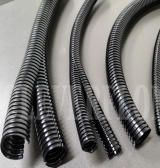 2精密电器清洗剂精密电器仪器清洁剂/CRC/PR02016C/300g罐12https://i-item.jd.com/100001508931.html3微型断路器锁PROLOCKEY/TBLO+挂锁+挂牌个5https://item.jd.com/10032535738876.html4断路器锁PROLOCKEY/CBL02-3+挂锁+挂牌个5https://item.jd.com/10032601289899.html5开关电源明纬meanwell/RS-15-5/输入220VAC/输出5V3A个46便携吸尘器博世/GAS18V-1/裸机个1https://item.jd.com/30546603636.html7铜闸阀DN15，埃美柯个10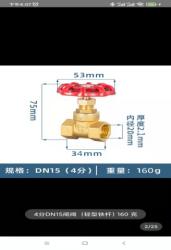 8存水弯管304不锈钢，4分个40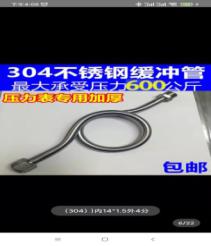 9轴承FYH   SB205个6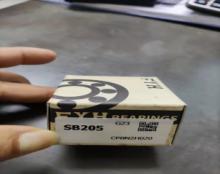 10手喷漆红色450ML支10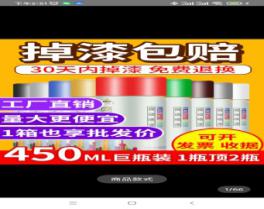 11波纹管胶垫6分平垫个400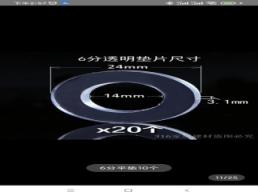 12潜水泵品牌：肯富来。广东肯富来泵业公司。型号：50QW25-10-1.5;1.5Kw,扬程：10m,流量：25m³/h,另配专用导流弯管，外径φ75mm.提供样品。配密封胶圈和螺丝。水泵叶轮和弯管材质为铸铁，轴封选配耐磨机封，配10米电缆线。台10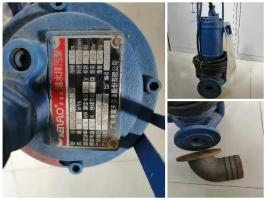 13光纤耦合器ST-ST，山泽个4https://detail.tmall.com/item.htm?spm=a1z10.3-b-s.w4011-15494572334.46.60f05464SWgPtR&id=618354173759&rn=97632dd1430299b50c668f956647b8c7&abbucket=19&skuId=453849072761714光纤耦合器SC-ST,山泽个415光纤跳线单模双芯光纤跳线，海乐,9/125μm，3m，ST-ST条616光纤终端盒海奈/12口/SC/单模/含熔接尾纤法兰个4https://item.jd.com/71841979155.html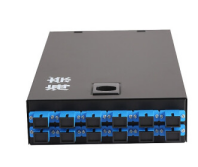 17光纤终端盒海奈/8口/SC/单模/含熔接尾纤法兰个418光纤终端盒海奈/4口/SC/单模/含熔接尾纤法兰个219防水接线盒驰禾/防水接线盒/ABS/160*110*90个2https://item.taobao.com/item.htm?spm=a1z0d.6639537.1997196601.55.6d8a7484WDk0h1&id=63609217007920延时冲洗阀BISTN，型号：B5003，出水接口：4分接口个2https://item.jd.com/100012388426.html21B型小手柄小联锁操作把手 型号：HANL100018R1个10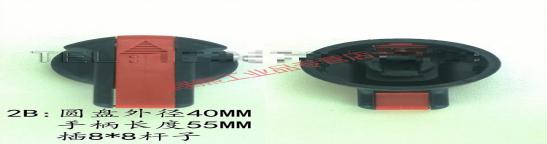 22密封胶白色支10https://item.jd.com/100002792027.html23焊接钢瓶浙江汇金机械制造有限公司充装介质R134a冷媒，充装量1000kg，壁厚约10mm，空瓶个324设备标识牌白色塑料板制作，顶部开两个Φ5的小孔，用于悬挂；字体为中文红色字，长高宽（10cm*10cm*0.3cm） ，圆角半径5mm，字样“电动开关阀”块1525设备标识牌白色塑料板制作，顶部开两个Φ5的小孔，用于悬挂；字体为中文红色体字，长高宽（10cm*10cm*0.3cm） ，圆角半径5mm，字样“调节阀”块1026设备标识牌白色塑料板制作，顶部开两个Φ5的小孔，用于悬挂；字体为中文红色字，长高宽（10cm*7cm*0.3cm），圆角半径5mm，字样“常闭”块2027设备标识牌白色塑料板制作，顶部开两个Φ5的小孔，用于悬挂；字体为中文红色体字，长高宽（10cm*7cm*0.3cm），圆角半径5mm，字样“常开”块3028设备标识牌白色塑料板制作，顶部开两个Φ5的小孔，用于悬挂；字体为中文红色体字，长高宽（10cm*10cm*0.3cm），圆角半径5mm，字样“BC乙二醇排气阀①”块129设备标识牌白色塑料板制作，顶部开两个Φ5的小孔，用于悬挂；字体为中文红色字，长高宽（10cm*10cm*0.3cm），圆角半径5mm，字样“BC乙二醇排气阀②”块130设备标识牌白色塑料板制作，顶部开两个Φ5的小孔，用于悬挂；字体为中文红色体字，长高宽（10cm*10cm*0.3cm），圆角半径5mm，字样“BC冷冻水排气阀①”块131设备标识牌白色塑料板制作，顶部开两个Φ5的小孔，用于悬挂；字体为中文红色体字，长高宽（10cm*10cm*0.3cm） ，圆角半径5mm，字样“BC冷冻水排气阀②”块132设备标识牌白色塑料板制作，顶部开两个Φ5的小孔，用于悬挂；字体为中文红色字，顶部开两个Φ5的小孔，用于悬挂；字体为中文红色体字，长高宽（10cm*10cm*0.3cm） ，圆角半径5mm，字样“BC乙二醇排污阀①”块133设备标识牌白色塑料板制作，顶部开两个Φ5的小孔，用于悬挂；字体为中文红色字，长高宽（10cm*10cm*0.3cm），圆角半径5mm，字样“BC乙二醇排污阀②”块134设备标识牌白色塑料板制作，顶部开两个Φ5的小孔，用于悬挂；字体为中文红色体字，长高宽（10cm*10cm*0.3cm） ，圆角半径5mm，字样“BC乙二醇排污阀③”块135设备标识牌白色塑料板制作，顶部开两个Φ5的小孔，用于悬挂；字体为中文红色体字，长高宽（10cm*10cm*0.3cm） ，圆角半径5mm，字样“BC乙二醇排污阀④”块136设备标识牌白色塑料板制作，顶部开两个Φ5的小孔，用于悬挂；字体为中文红色字，长高宽（10cm*10cm*0.3cm），圆角半径5mm，字样“BC冷冻水排污阀①”块137设备标识牌白色塑料板制作，顶部开两个Φ5的小孔，用于悬挂；字体为中文红色体字，长高宽（10cm*10cm*0.3cm） ，圆角半径5mm，字样“BC冷冻水排污阀②”块138设备标识牌白色塑料板制作，顶部开两个Φ5的小孔，用于悬挂；字体为中文红色字，长高宽（10cm*10cm*0.3cm），圆角半径5mm，字样“BC冷冻水排污阀③”块139设备标识牌白色塑料板制作，顶部开两个Φ5的小孔，用于悬挂；字体为中文红色字，长高宽（10cm*10cm*0.3cm），圆角半径5mm，字样“BC冷冻水排污阀④”块140设备标识牌白色塑料板制作，顶部开两个Φ5的小孔，用于悬挂；字体为中文红色字，长高宽（10cm*10cm*0.3cm），圆角半径5mm，字样“组团二1#过滤器进口阀”块441设备标识牌白色塑料板制作，顶部开两个Φ5的小孔，用于悬挂；字体为中文红色字，长高宽（10cm*10cm*0.3cm），圆角半径5mm，字样“组团二1#过滤器出口阀”块442设备标识牌白色塑料板制作，顶部开两个Φ5的小孔，用于悬挂；字体为中文红色体字，长高宽（10cm*10cm*0.3cm），圆角半径5mm，字样“组团二2#过滤器进口阀”块343设备标识牌白色塑料板制作，顶部开两个Φ5的小孔，用于悬挂；字体为中文红色体字，长高宽（16cm*10cm*0.3cm），圆角半径5mm，字样“组团二2#过滤器出口阀”块344设备标识牌白色塑料板制作，顶部开两个Φ5的小孔，用于悬挂；字体为中文红色字，长高宽（16cm*10cm*0.3cm），圆角半径5mm，字样“组团二过滤器旁通阀”块245设备标识牌白色塑料板制作，顶部开两个Φ5的小孔，用于悬挂；字体为中文红色字，长高宽（10cm*10cm*0.3cm），圆角半径5mm，字样“组团一过滤器旁通阀”块146设备标识牌白色塑料板制作，顶部开两个Φ5的小孔，用于悬挂；字体为中文红色字，长高宽（16cm*10cm*0.3cm），圆角半径5mm，字样“V11电动开关阀”块147设备标识牌白色塑料板制作，顶部开两个Φ5的小孔，用于悬挂；字体为中文红色体字，长高宽（16cm*10cm*0.3cm），圆角半径5mm，字样“组团二供水总阀”块148设备标识牌白色塑料板制作，顶部开两个Φ5的小孔，用于悬挂；字体为中文红色字，长高宽（10cm*10cm*0.3cm），圆角半径5mm，字样“排污阀”块549设备标识牌灰色铝塑制作，背面上下各贴一条泡棉双面胶带，字体为中文红色字，字号48，加粗，居中，颜色见附图，标识牌尺寸为：100mm（宽）×60mm（高）×2mm（厚）字样“V11电动阀控制箱”块1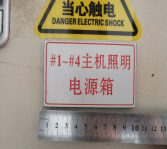 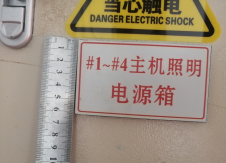 50尼龙扎带5*400mm，250PCS,华洋尼龙包251LED照明灯佛山照明，白光,45W,6500K,E27盏2052塑钢门对执把手厚度60mm，螺丝中心孔距43mm带锁芯个2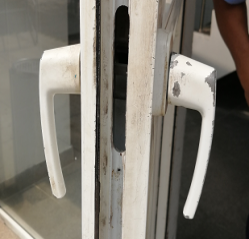 53外牙直通镀锌，两头外牙，DN15个554内牙弯头镀锌，4分，两头内牙个555一位开关带二三插松本电工个556碳钢短管DN50，长150mm，单边外牙，碳钢短管，牙长25mm条657万用表优利德(UNI-T)UT33D个158闸阀埃美柯，DN15，加厚个2059存水弯管304不锈钢，4分根2060不锈钢螺栓全牙，配双螺母、垫片，φ20MM，长度120MM，304套1061不锈钢螺栓全牙，配双螺母、垫片，φ18MM，长度120MM，304套1062不锈钢螺栓全牙，配双螺母、垫片，φ16MM，长度100MM，304套1063保温棉胶布黑色，宽度6CM卷2064生料带封王卷3065导热硅脂HZ-KS101支2066电容SENJU 3.0uf，450V个1067法兰可拆卸螺翼式干式冷水表宁波埃美柯，型号：LXLG-150E，口径DN150，表长300mm块5法兰可拆卸螺翼式干式冷水表（机械式水表，销售代号69）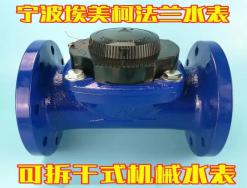 68法兰可拆卸螺翼式干式冷水表宁波埃美柯，型号：LXLG-200E，口径DN200，表长350mm块5法兰可拆卸螺翼式干式冷水表（机械式水表，销售代号69）69法兰可拆卸螺翼式干式冷水表宁波埃美柯，型号：LXLG-250E，口径DN250，表长450mm块2法兰可拆卸螺翼式干式冷水表（机械式水表，销售代号69）70法兰可拆卸螺翼式干式冷水表宁波埃美柯，型号：LXLG-300E，口径DN300，表长500mm块2法兰可拆卸螺翼式干式冷水表（机械式水表，销售代号69）合计序号产品名称型号、规格单位数量备注1R134a冷媒约克，30磅/瓶瓶602O型密封圈约克，511M0723个43导叶执行器约克，025-18411-001个2合计序号名称型号、规格单位数量含税单价（元）含税金额（元）税率货期质保期质保期合计合计合计未含税：含税：未含税：含税：未含税：含税：未含税：含税：未含税：含税：未含税：含税：未含税：含税：未含税：含税：序号名称型号、规格单位单位数量含税单价（元）含税金额（元）税率货期质保期合计合计合计合计未含税：含税：未含税：含税：未含税：含税：未含税：含税：未含税：含税：未含税：含税：未含税：含税：公司名称 法人代表注册地址邮    编公司成立日期营业执照号码注册资金电话号码传真号码公司网页员工人数厂房面积品质控制公司所有制公司所有制机构性质机构性质供应商性质供应商性质□ 品牌公司     □ 总代理    □ 省级代理     □ 市级代理     □ 经销商□ 品牌公司     □ 总代理    □ 省级代理     □ 市级代理     □ 经销商□ 品牌公司     □ 总代理    □ 省级代理     □ 市级代理     □ 经销商□ 品牌公司     □ 总代理    □ 省级代理     □ 市级代理     □ 经销商□ 品牌公司     □ 总代理    □ 省级代理     □ 市级代理     □ 经销商□ 品牌公司     □ 总代理    □ 省级代理     □ 市级代理     □ 经销商□ 品牌公司     □ 总代理    □ 省级代理     □ 市级代理     □ 经销商□ 品牌公司     □ 总代理    □ 省级代理     □ 市级代理     □ 经销商营业范围营业范围主要经营(代理)设备或产品主要经营(代理)设备或产品主营市场主营市场主要客户主要客户主要客户主要客户年销售额（过去三年）年销售额（过去三年）20    年万元20    年20    年万元万元20    年万元开户银行开户银行银行帐号银行帐号银行帐号银行帐号联系人姓名性别职务/职别部门办公电话办公电话手机手机传真电子邮箱是否获得质量保证 / 质量控制体系认征.请提供证书复印件是否获得质量保证 / 质量控制体系认征.请提供证书复印件是否获得质量保证 / 质量控制体系认征.请提供证书复印件是否获得质量保证 / 质量控制体系认征.请提供证书复印件是否获得质量保证 / 质量控制体系认征.请提供证书复印件是否获得质量保证 / 质量控制体系认征.请提供证书复印件是否获得质量保证 / 质量控制体系认征.请提供证书复印件是否获得质量保证 / 质量控制体系认征.请提供证书复印件是否获得质量保证 / 质量控制体系认征.请提供证书复印件是否获得质量保证 / 质量控制体系认征.请提供证书复印件ISO 9001ISO 9001□ 是□ 否ISO 14001ISO 14001ISO 14001ISO 14001□ 是□ 否其它其它序号资质证书名称资质证书名称资质证书名称资质证书名称资质证书名称认证范围（国/省/市）认证范围（国/省/市）认证范围（国/省/市）认证范围（国/省/市）供应商：（公章）                                       日期：	年   月   日供应商：（公章）                                       日期：	年   月   日供应商：（公章）                                       日期：	年   月   日供应商：（公章）                                       日期：	年   月   日供应商：（公章）                                       日期：	年   月   日供应商：（公章）                                       日期：	年   月   日供应商：（公章）                                       日期：	年   月   日供应商：（公章）                                       日期：	年   月   日供应商：（公章）                                       日期：	年   月   日供应商：（公章）                                       日期：	年   月   日序号★实质性招标要求内容投标响应详细内容正/负/无偏离偏离说明1采购需求四、需求内容（一）1、★本项目采用综合单价包干，以实际采购数量进行结算。本项目采用综合单价包干，以实际采购数量进行结算。本项目的综合单价包含供应商完成本项目（如果中标）约定所有工作内容所必须的所有成本费用和供应商应承担的一切税费，包括但不限于全部人工、材料、随机零配件、标配工具、相关辅件、组件、运输（装卸）、利润、税费（包括关税、增值税专用发票等）、质保期服务、采购实施过程中不可预见费用以及与设备有关的特殊要求等完成本合同工作所需的所有费用。2采购需求四、需求内容（二）★货物要求供应商应提供所代表品牌厂商原装的、全新的、未使用过的、技术先进、性能优良、结构紧凑、便于安装和维护、符合国家、行业及采购需求书提出的有关质量标准的货物。3采购需求 四、需求内容 （七）5、 ★供应商在投标文件中承诺提供的服务须能提供制造商的服务热线（如400电话等）查证。4采购需求 五、商务要求（一）★付款方式：全部货物货到现场安装调试并经双方验收合格签字和收到供方相关的技术资料后15天内支付至结算价的100%款项。付款前供方开具相应金额增值税(含13%增值税)专用发票给需方。序号★实质性招标要求内容投标响应详细内容正/负/无偏离偏离说明1采购需求四、需求内容（一）1、★本项目采用综合单价包干，以实际采购数量进行结算。本项目采用综合单价包干，以实际采购数量进行结算。本项目的综合单价包含供应商完成本项目（如果中标）约定所有工作内容所必须的所有成本费用和供应商应承担的一切税费，包括但不限于全部人工、材料、随机零配件、标配工具、相关辅件、组件、运输（装卸）、利润、税费（包括关税、增值税专用发票等）、质保期服务、采购实施过程中不可预见费用以及与设备有关的特殊要求等完成本合同工作所需的所有费用。2采购需求四、需求内容（二）★货物要求供应商应提供所代表品牌厂商原装的、全新的、未使用过的、技术先进、性能优良、结构紧凑、便于安装和维护、符合国家、行业及采购需求书提出的有关质量标准的货物。3采购需求四、需求内容（四）交货要求3、★成交供应商非生产厂家时在供货时需提供生产厂家的或其授权经销商的关于本项目采购清单材料的合法授权函原件或者供货证明原件（以采购订单或采购合同为准），提供的证明文件能据此对所供货物溯源防伪，如中标人不能按上述要求提供资料的，采购人有权取消其中标资格或退货。4采购需求 四、需求内容 （七）5、 ★供应商在投标文件中承诺提供的服务须能提供制造商的服务热线（如400电话等）查证。5采购需求 五、商务要求（一）★付款方式：全部货物货到现场并经需方验收合格签字和收到供方相关的技术资料后15天内支付至结算价的100%款项。付款前供方开具相应金额增值税(含13%增值税)专用发票给需方。采购清单中第3项材料导叶执行器质保期1年。序号评审内容供应商1投标文件未按竞选文件的规定密封、盖章和签署；2投标文件未按竞选文件规定的格式填写，内容不全或关键字迹模糊、无法辩认；3不具有独立法人资格，未持有工商行政管理部门核发的法人营业执照或事业单位登记机构核发的事业单位法人证书，未按国家法律经营；4投标总报价超过最高限价或报价畸低的；5投标文件附有招标人不能接受的条件（ 不满足“★”的条款）；6供应商报价文件未按照本项目竞选文件所附的实质性要求响应表的格式填写（加盖公章），或者提交的产品参数、规格型号不满足采购清单要求，或者出现报价内容与本项目竞选文件所附的实质性要求响应表信息前后不一致；7响应产品经其品牌官方渠道核实所响应产品不满足采购清单需求或者无法核实，按照不完全响应或者完全不响应处理；8不符合竞选文件中规定的其他实质性要求；9供应商提交书面材料表明无法履行竞选承诺或者放弃成交的，按报价无效处理；评审结论（通过/不通过）